Кризис современного детства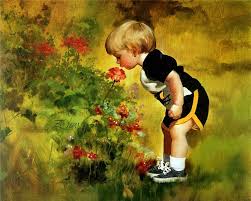 Распад сюжетно-ролевой игры в городах. Нет игры как спонтанной выразительной формы.Распад детского дошкольного сообщества – двора, детской субкультуры.Вытеснение игры в дошкольном возрасте, как ведущего вида деятельности, на псевдошкольные формы обучения.Возрастает симптоматика детского инфантилизма, в мягких вариантах – неготовность к школе, воображение вместо действия, уход из действительности и др.Утрата визуального и эмоционального контакта, в связи с  активным внедрением в жизнь ребенка гаджитов, интернета, соц.сетей. Формирование «Клипового» мышления.В подростковом возрасте преобладает стиль отношений, характерный для начальной школы и, следовательно, подростковый кризис имеет деструктивный  характер. Обособление семьи как общественного института от сферы образования. Замена общественного воспитания частным, с одной стороны, и государственным, с другой стороны, и эти формы не открывают перед детьми сферу общественной жизни взрослых. Не складывается совместная детско-взрослая жизнь.Тенденция к непосредственной связи между детьми и взрослыми (образа нет, нет авторитета взрослого и взрослые теряют все средства «воздействия» на детей).Возникает логичный вопрос: «Что же делать, чтобы дети гармонично взрослели и были счастливы?»Необходимо создание условий, когда взрослое сообщество выступает как посредник и явитель идеальной формы. Создание и сохранение семейных, национальных традиций. Ребенку нужен открытый, понятный социальный образ родителей, авторитет взрослого (не путать с авторитарностью).Формировать структуру событийности – совершенный мир, реальный мир, граница между ними и специфическое действие по переходу из одного мира в другой, как способ преодоления границы (сказка, чудо, метаморфоза). Тем самым прививать духовные и морально-этические ценности.Соблюдение строгой временной последовательности различных деятельностей, с учетом возрастного развития. (Игра в дошкольном возрасте, учебная деятельность в младшем школьном возрасте, учебно-экспериментальная в подростковом и учебно-продуктивная в юношеском).Уделять особое внимание живому, эмоциональному общению, чтению книг, посещению театров и выставок.Создавать ситуацию выбора в процессе воспитания и образования, что влечет за собой формирование ответственности и зрелости будущего взрослого.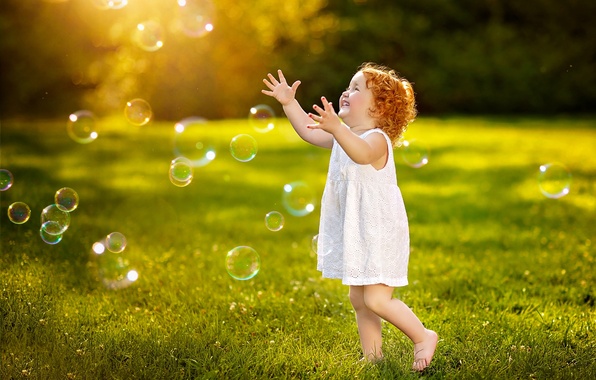 Педагог-психолог:  Давыдова И.В.                                                   